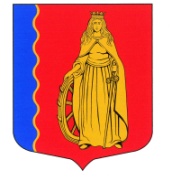 СОВЕТ ДЕПУТАТОВМУНИЦИПАЛЬНОГО ОБРАЗОВАНИЯ«МУРИНСКОЕ СЕЛЬСКОЕ ПОСЕЛЕНИЕ»ВСЕВОЛОЖСКОГО МУНИЦИПАЛЬНОГО РАЙОНАЛЕНИНГРАДСКОЙ ОБЛАСТИРЕШЕНИЕп. Мурино                                                                 № 65   от 07 декабря  2016 г.Об утверждении коэффициентаобеспеченности объектами инфраструктуры (Ки) для определенияразмера арендной платы за использованиеземельного участка на территорииМО «Муринское сельское поселение»Всеволожского муниципального районаЛенинградской области на 2017 год.	В соответствии с порядком определения размера арендной платы, порядком, условиями и сроками внесения арендной платы за использование земельных участков, находящихся в собственности Ленинградской области, а также земельных участков, государственная собственность на которые не разграничена, утверждённым Постановлением Правительства Ленинградской области от 29.12.2007 г. № 353, советом депутатов принятоРЕШЕНИЕ:Утвердить коэффициент обеспеченности объектами инфраструктуры (Ки) равный 2 для земельных участков, расположенных на территории муниципального образования «Муринское сельское поселение» Всеволожского муниципального района Ленинградской области.Опубликовать настоящее решение в газете «Муринская панорама» и на официальном сайте в сети Интернет.Настоящее решение вступает в силу с момента официального опубликования.Контроль над исполнением решения возложить на постоянную комиссию по бюджету, налогам, инвестициям, экономическому развитию и предпринимательству.Главамуниципального образования                                                       В.Ф. Гаркавый